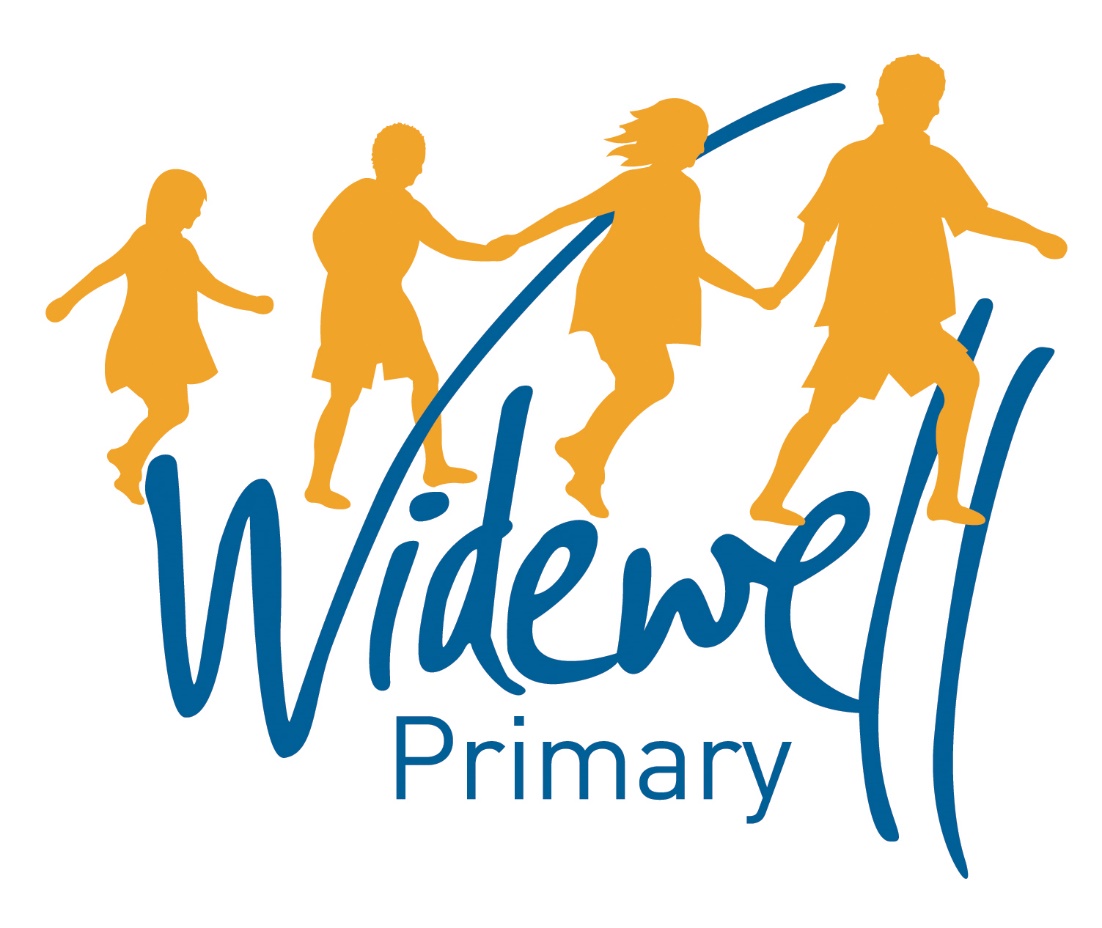 KS2Homework Card Spring Term 1 2018Name: ______________________Class: Nightingale Year 3Reading, spelling and maths activities are starred and must be completed each week as they support your learning in class. Topic activities are optional and you may choose to complete them as they will also help your learning in your class topic this term.Wow activities can be filled in by you to show us what else you do outside school e.g. taking part in a club; cooking a meal with your family; building a den; playing an instrument.Homework club is taking place every Friday from 3.30pm to 4.30pm. You can drop in to get advice about your homework or stay for the hour and complete lots of your homework before the weekend!Set – Due in05.01.18 – 12.01.1805.01.18 – 12.01.1805.01.18 – 12.01.1805.01.18 – 12.01.1805.01.18 – 12.01.1805.01.18 – 12.01.1805.01.18 – 12.01.1812.01.18 – 19.01.1812.01.18 – 19.01.1812.01.18 – 19.01.1812.01.18 – 19.01.1812.01.18 – 19.01.1812.01.18 – 19.01.1812.01.18 – 19.01.1819.01.18- 26.01.1819.01.18- 26.01.1819.01.18- 26.01.1819.01.18- 26.01.1819.01.18- 26.01.1819.01.18- 26.01.1819.01.18- 26.01.18ReadingAt least 5 times each week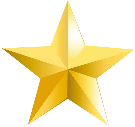 Please add your comments to the reading record each week and encourage your child to add their own comments.  These should be brought to school daily.Please add your comments to the reading record each week and encourage your child to add their own comments.  These should be brought to school daily.Please add your comments to the reading record each week and encourage your child to add their own comments.  These should be brought to school daily.Please add your comments to the reading record each week and encourage your child to add their own comments.  These should be brought to school daily.Please add your comments to the reading record each week and encourage your child to add their own comments.  These should be brought to school daily.Please add your comments to the reading record each week and encourage your child to add their own comments.  These should be brought to school daily.Please add your comments to the reading record each week and encourage your child to add their own comments.  These should be brought to school daily.Please add your comments to the reading record each week and encourage your child to add their own comments.  These should be brought to school daily.Please add your comments to the reading record each week and encourage your child to add their own comments.  These should be brought to school daily.Please add your comments to the reading record each week and encourage your child to add their own comments.  These should be brought to school daily.Please add your comments to the reading record each week and encourage your child to add their own comments.  These should be brought to school daily.Please add your comments to the reading record each week and encourage your child to add their own comments.  These should be brought to school daily.Please add your comments to the reading record each week and encourage your child to add their own comments.  These should be brought to school daily.Please add your comments to the reading record each week and encourage your child to add their own comments.  These should be brought to school daily.Please add your comments to the reading record each week and encourage your child to add their own comments.  These should be brought to school daily.Please add your comments to the reading record each week and encourage your child to add their own comments.  These should be brought to school daily.Please add your comments to the reading record each week and encourage your child to add their own comments.  These should be brought to school daily.Please add your comments to the reading record each week and encourage your child to add their own comments.  These should be brought to school daily.Please add your comments to the reading record each week and encourage your child to add their own comments.  These should be brought to school daily.Please add your comments to the reading record each week and encourage your child to add their own comments.  These should be brought to school daily.Please add your comments to the reading record each week and encourage your child to add their own comments.  These should be brought to school daily.ReadingAt least 5 times each weekTICKReadingAt least 5 times each weekParent SignatureParent SignatureParent SignatureParent SignatureParent SignatureParent SignatureParent SignatureParent SignatureParent SignatureParent SignatureParent SignatureParent SignatureParent SignatureParent SignatureParent SignatureParent SignatureParent SignatureParent SignatureParent SignatureParent SignatureParent SignatureReadingAt least 5 times each weekTeacher SignatureTeacher SignatureTeacher SignatureTeacher SignatureTeacher SignatureTeacher SignatureTeacher SignatureTeacher SignatureTeacher SignatureTeacher SignatureTeacher SignatureTeacher SignatureTeacher SignatureTeacher SignatureTeacher SignatureTeacher SignatureTeacher SignatureTeacher SignatureTeacher SignatureTeacher SignatureTeacher SignatureSpellings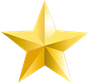 Adding the suffix –ionaction, invention, collection, injection, hesitation, station, celebration, construction, attraction, educationAdding the suffix –ionaction, invention, collection, injection, hesitation, station, celebration, construction, attraction, educationAdding the suffix –ionaction, invention, collection, injection, hesitation, station, celebration, construction, attraction, educationAdding the suffix –ionaction, invention, collection, injection, hesitation, station, celebration, construction, attraction, educationAdding the suffix –ionaction, invention, collection, injection, hesitation, station, celebration, construction, attraction, educationAdding the suffix –ionaction, invention, collection, injection, hesitation, station, celebration, construction, attraction, educationAdding the suffix –ionaction, invention, collection, injection, hesitation, station, celebration, construction, attraction, educationYear 3 NC SpellingsAlthough, busy, circle, decide, eight, eighth, island, learn, length, minuteYear 3 NC SpellingsAlthough, busy, circle, decide, eight, eighth, island, learn, length, minuteYear 3 NC SpellingsAlthough, busy, circle, decide, eight, eighth, island, learn, length, minuteYear 3 NC SpellingsAlthough, busy, circle, decide, eight, eighth, island, learn, length, minuteYear 3 NC SpellingsAlthough, busy, circle, decide, eight, eighth, island, learn, length, minuteYear 3 NC SpellingsAlthough, busy, circle, decide, eight, eighth, island, learn, length, minuteYear 3 NC SpellingsAlthough, busy, circle, decide, eight, eighth, island, learn, length, minuteAdding the suffix – ianmagicianelectricianmusicianopticianpolitician      mathematicianAdding the suffix – ianmagicianelectricianmusicianopticianpolitician      mathematicianAdding the suffix – ianmagicianelectricianmusicianopticianpolitician      mathematicianAdding the suffix – ianmagicianelectricianmusicianopticianpolitician      mathematicianAdding the suffix – ianmagicianelectricianmusicianopticianpolitician      mathematicianAdding the suffix – ianmagicianelectricianmusicianopticianpolitician      mathematicianAdding the suffix – ianmagicianelectricianmusicianopticianpolitician      mathematicianSpellingsTest       ResultTest       ResultTest       ResultTest       ResultTest   ResultTest   ResultTest   ResultTest  ResultTest  ResultTest  ResultMathsRevise the 6x table(Double the 3x table)Revise the 6x table(Double the 3x table)Revise the 6x table(Double the 3x table)Revise the 6x table(Double the 3x table)Revise the 6x table(Double the 3x table)Revise the 6x table(Double the 3x table)Revise the 6x table(Double the 3x table)Revise the 8x table(Double the 4x table)Revise the 8x table(Double the 4x table)Revise the 8x table(Double the 4x table)Revise the 8x table(Double the 4x table)Revise the 8x table(Double the 4x table)Revise the 8x table(Double the 4x table)Revise the 8x table(Double the 4x table)Learn the 9x tableLearn the 9x tableLearn the 9x tableLearn the 9x tableLearn the 9x tableLearn the 9x tableLearn the 9x tableMathsTest       ResultTest       ResultTest       ResultTest      ResultTest      ResultTest      ResultTest      ResultTest    ResultTest    ResultTest    ResultTest    ResultTopic activityExtra house points for extra homework!Do your own research about robots or a famous robot. Find interesting facts and draw a picture to support your findings.Prepare a poster to show the class.Do your own research about robots or a famous robot. Find interesting facts and draw a picture to support your findings.Prepare a poster to show the class.Do your own research about robots or a famous robot. Find interesting facts and draw a picture to support your findings.Prepare a poster to show the class.Do your own research about robots or a famous robot. Find interesting facts and draw a picture to support your findings.Prepare a poster to show the class.Do your own research about robots or a famous robot. Find interesting facts and draw a picture to support your findings.Prepare a poster to show the class.Do your own research about robots or a famous robot. Find interesting facts and draw a picture to support your findings.Prepare a poster to show the class.Do your own research about robots or a famous robot. Find interesting facts and draw a picture to support your findings.Prepare a poster to show the class.Do your own research about robots or a famous robot. Find interesting facts and draw a picture to support your findings.Prepare a poster to show the class.Do your own research about robots or a famous robot. Find interesting facts and draw a picture to support your findings.Prepare a poster to show the class.Do your own research about robots or a famous robot. Find interesting facts and draw a picture to support your findings.Prepare a poster to show the class.Do your own research about robots or a famous robot. Find interesting facts and draw a picture to support your findings.Prepare a poster to show the class.Make your own robot.(cardboard boxes and tin foil etc…)How creative can you be?Make your own robot.(cardboard boxes and tin foil etc…)How creative can you be?Make your own robot.(cardboard boxes and tin foil etc…)How creative can you be?Make your own robot.(cardboard boxes and tin foil etc…)How creative can you be?Make your own robot.(cardboard boxes and tin foil etc…)How creative can you be?Make your own robot.(cardboard boxes and tin foil etc…)How creative can you be?Make your own robot.(cardboard boxes and tin foil etc…)How creative can you be?Make your own robot.(cardboard boxes and tin foil etc…)How creative can you be?Make your own robot.(cardboard boxes and tin foil etc…)How creative can you be?Make your own robot.(cardboard boxes and tin foil etc…)How creative can you be?Wow Activities!Let us know what else you’ve achieved this week.26.01.18 – 02.02.1826.01.18 – 02.02.1826.01.18 – 02.02.1826.01.18 – 02.02.1826.01.18 – 02.02.1826.01.18 – 02.02.1826.01.18 – 02.02.1802.02.18 – 09.02.1802.02.18 – 09.02.1802.02.18 – 09.02.1802.02.18 – 09.02.1802.02.18 – 09.02.1802.02.18 – 09.02.18Half Term09.02.18 – 16.02.18Half Term09.02.18 – 16.02.18Half Term09.02.18 – 16.02.18Half Term09.02.18 – 16.02.18Half Term09.02.18 – 16.02.18Half Term09.02.18 – 16.02.18Set – Due inPlease add your comments to the reading record each week and encourage your child to add their own comments.  These should be brought to school daily.Please add your comments to the reading record each week and encourage your child to add their own comments.  These should be brought to school daily.Please add your comments to the reading record each week and encourage your child to add their own comments.  These should be brought to school daily.Please add your comments to the reading record each week and encourage your child to add their own comments.  These should be brought to school daily.Please add your comments to the reading record each week and encourage your child to add their own comments.  These should be brought to school daily.Please add your comments to the reading record each week and encourage your child to add their own comments.  These should be brought to school daily.Please add your comments to the reading record each week and encourage your child to add their own comments.  These should be brought to school daily.Please add your comments to the reading record each week and encourage your child to add their own comments.  These should be brought to school daily.Please add your comments to the reading record each week and encourage your child to add their own comments.  These should be brought to school daily.Please add your comments to the reading record each week and encourage your child to add their own comments.  These should be brought to school daily.Please add your comments to the reading record each week and encourage your child to add their own comments.  These should be brought to school daily.Please add your comments to the reading record each week and encourage your child to add their own comments.  These should be brought to school daily.Please add your comments to the reading record each week and encourage your child to add their own comments.  These should be brought to school daily.Please add your comments to the reading record each week and encourage your child to add their own comments.  These should be brought to school daily.Please add your comments to the reading record each week and encourage your child to add their own comments.  These should be brought to school daily.Please add your comments to the reading record each week and encourage your child to add their own comments.  These should be brought to school daily.Please add your comments to the reading record each week and encourage your child to add their own comments.  These should be brought to school daily.Please add your comments to the reading record each week and encourage your child to add their own comments.  These should be brought to school daily.Please add your comments to the reading record each week and encourage your child to add their own comments.  These should be brought to school daily.ReadingAt least 5 times each weekTICKReadingAt least 5 times each weekParent SignatureParent SignatureParent SignatureParent SignatureParent SignatureParent SignatureParent SignatureParent SignatureParent SignatureParent SignatureParent SignatureParent SignatureParent SignatureParent SignatureParent SignatureParent SignatureParent SignatureParent SignatureParent SignatureReadingAt least 5 times each weekTeacher SignatureTeacher SignatureTeacher SignatureTeacher SignatureTeacher SignatureTeacher SignatureTeacher SignatureTeacher SignatureTeacher SignatureTeacher SignatureTeacher SignatureTeacher SignatureTeacher SignatureTeacher SignatureTeacher SignatureTeacher SignatureTeacher SignatureTeacher SignatureTeacher SignatureReadingAt least 5 times each weekYear 3 NC Spellingsanswer, business, century, different, experience, fruit, heart, interest, library, naughtyYear 3 NC Spellingsanswer, business, century, different, experience, fruit, heart, interest, library, naughtyYear 3 NC Spellingsanswer, business, century, different, experience, fruit, heart, interest, library, naughtyYear 3 NC Spellingsanswer, business, century, different, experience, fruit, heart, interest, library, naughtyYear 3 NC Spellingsanswer, business, century, different, experience, fruit, heart, interest, library, naughtyYear 3 NC Spellingsanswer, business, century, different, experience, fruit, heart, interest, library, naughtyYear 3 NC Spellingsanswer, business, century, different, experience, fruit, heart, interest, library, naughtyAdding the prefix – reredo               rearrangerewrite          reappearreheat           reconnectreplay            recycle  rebuild           replaceAdding the prefix – reredo               rearrangerewrite          reappearreheat           reconnectreplay            recycle  rebuild           replaceAdding the prefix – reredo               rearrangerewrite          reappearreheat           reconnectreplay            recycle  rebuild           replaceAdding the prefix – reredo               rearrangerewrite          reappearreheat           reconnectreplay            recycle  rebuild           replaceAdding the prefix – reredo               rearrangerewrite          reappearreheat           reconnectreplay            recycle  rebuild           replaceAdding the prefix – reredo               rearrangerewrite          reappearreheat           reconnectreplay            recycle  rebuild           replacePlease encourage your child to read during half term and to log these reads in their reading record and on this homework card.Please encourage your child to read during half term and to log these reads in their reading record and on this homework card.Please encourage your child to read during half term and to log these reads in their reading record and on this homework card.Please encourage your child to read during half term and to log these reads in their reading record and on this homework card.Please encourage your child to read during half term and to log these reads in their reading record and on this homework card.Please encourage your child to read during half term and to log these reads in their reading record and on this homework card.SpellingsTest ResultTest ResultTest ResultTest ResultTest     ResultTest     ResultTest     ResultPlease encourage your child to read during half term and to log these reads in their reading record and on this homework card.Please encourage your child to read during half term and to log these reads in their reading record and on this homework card.Please encourage your child to read during half term and to log these reads in their reading record and on this homework card.Please encourage your child to read during half term and to log these reads in their reading record and on this homework card.Please encourage your child to read during half term and to log these reads in their reading record and on this homework card.Please encourage your child to read during half term and to log these reads in their reading record and on this homework card.SpellingsLearn the 7x tableLearn the 7x tableLearn the 7x tableLearn the 7x tableLearn the 7x tableLearn the 7x tableLearn the 7x tableRevise the 3 and 4 x tablesRevise the 3 and 4 x tablesRevise the 3 and 4 x tablesRevise the 3 and 4 x tablesRevise the 3 and 4 x tablesRevise the 3 and 4 x tablesPlease encourage your child to read during half term and to log these reads in their reading record and on this homework card.Please encourage your child to read during half term and to log these reads in their reading record and on this homework card.Please encourage your child to read during half term and to log these reads in their reading record and on this homework card.Please encourage your child to read during half term and to log these reads in their reading record and on this homework card.Please encourage your child to read during half term and to log these reads in their reading record and on this homework card.Please encourage your child to read during half term and to log these reads in their reading record and on this homework card.MathsTest    ResultTest    ResultTest    ResultTest    ResultTest    ResultTest    ResultTest    ResultTest    ResultTest    ResultMathsFind five interesting facts about Japan. Could you learn to write any words in Japanese?Find five interesting facts about Japan. Could you learn to write any words in Japanese?Find five interesting facts about Japan. Could you learn to write any words in Japanese?Find five interesting facts about Japan. Could you learn to write any words in Japanese?Find five interesting facts about Japan. Could you learn to write any words in Japanese?Find five interesting facts about Japan. Could you learn to write any words in Japanese?Find five interesting facts about Japan. Could you learn to write any words in Japanese?Find five interesting facts about Japan. Could you learn to write any words in Japanese?Find five interesting facts about Japan. Could you learn to write any words in Japanese?Find five interesting facts about Japan. Could you learn to write any words in Japanese?Try some Japanese food for the first time. Tell the class about it.Try some Japanese food for the first time. Tell the class about it.Try some Japanese food for the first time. Tell the class about it.Try some Japanese food for the first time. Tell the class about it.Try some Japanese food for the first time. Tell the class about it.Try some Japanese food for the first time. Tell the class about it.Try some Japanese food for the first time. Tell the class about it.Try some Japanese food for the first time. Tell the class about it.Try some Japanese food for the first time. Tell the class about it.Topic activity Extra house points for extra homework!Wow Activities!Let us know what else you’ve achieved this week